ПАМЯТКАОтветственность  за участие в несанкционированных собраниях,  митингах, демонстрациях, шествиях,  пикетах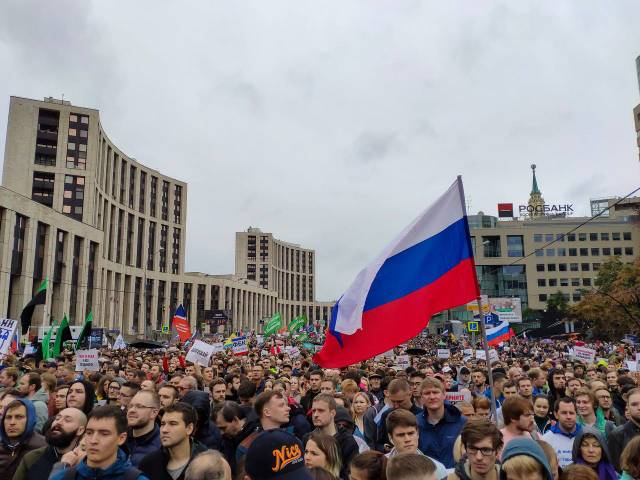 